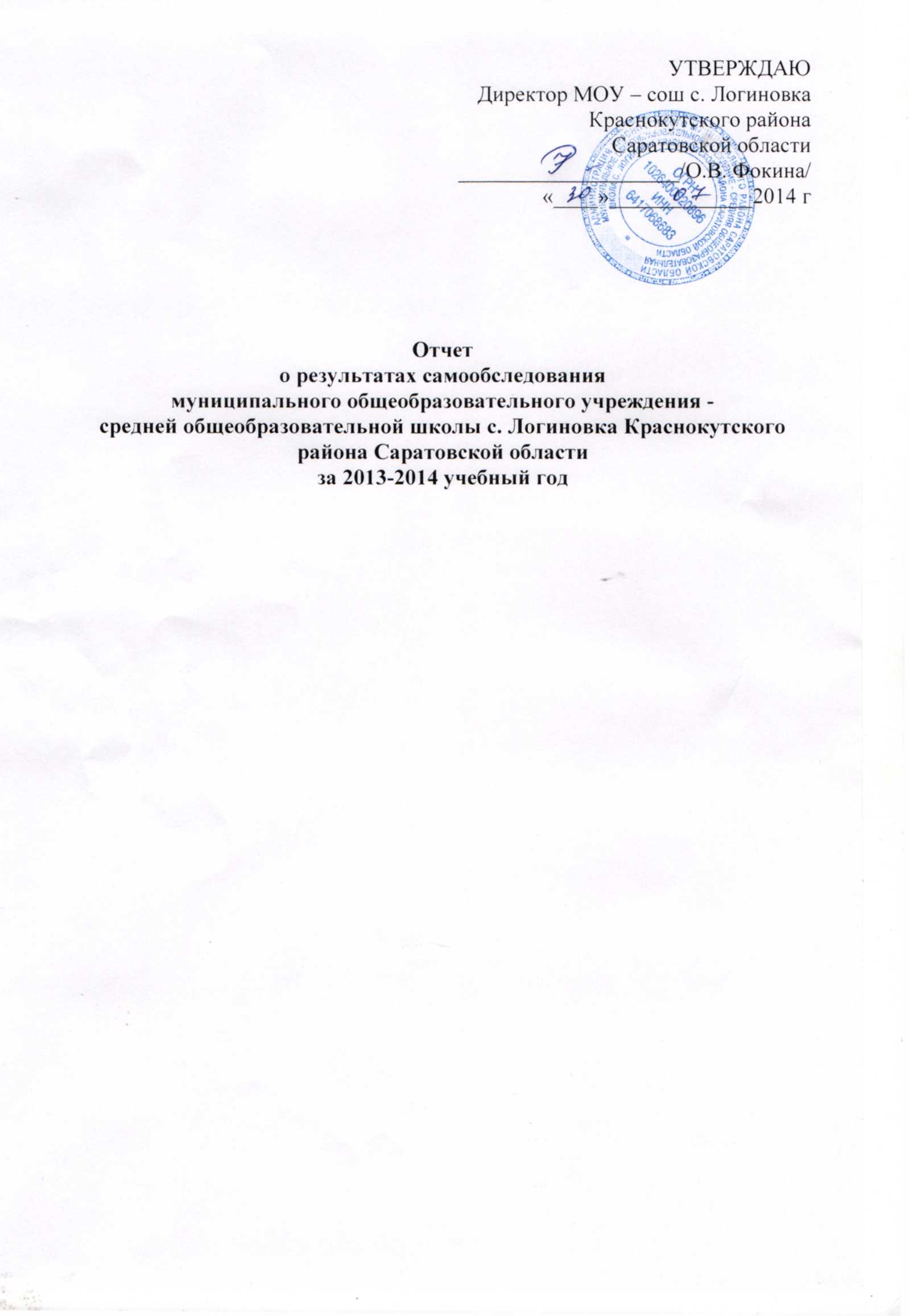 Структура отчета о самообследовании: Введение1. Аналитическая часть 1.1. структура образовательного учреждения и система управления; 1.2. образовательная деятельность; 1.3. содержание и качество подготовки обучающихся; 1.4. организация учебного процесса; 1.5. востребованность выпускников; 1.6. качество кадрового обеспечения; качество учебно-методического обеспечения, библиотечно-информационного обеспечения; 1.7. материально-техническая база; 1.8. внутренняя система оценки качества образования.2. Анализ показателей деятельности учреждения Отчет о результатах самообследованиямуниципального общеобразовательного учреждениясредней общеобразовательной школы с. ЛогиновкаКраснокутского района Саратовской областиза 2013-2014 учебный годВведение.Самообследование МОУ- сош с. Логиновка проведено в срок со 02.09.13г по 31.07.2014г. в соответствии с Порядком о проведения самообследования образовательной организации, утвержденного приказом  Министерства образования и науи РФ от 14.06.2013. № 462 «Об утверждении Порядка проведения самообследования образовательной организации», а также приказом министерства образования и науки Российской Федерации от 10.12.2013 года № 1324 «Об утверждении показателей деятельности образовательной организации, подлежащей самообследованию». Целями проведения самообследования являются обеспечение доступности и открытости информации о деятельности организации, проведение внутренней экспертизы для анализа деятельности школы, а также подготовки отчета о результатах самооследования. Самообследование проводится в форме анализа. В ходе самообследования изучены следующие документы: нормативно-правовые, учебный план и рабочие программы, годовой календарный учебный график, расписание занятий, классные журналы, материалы об учебно-методическом, информационном, материально-техническом и кадровом обеспечении, планы и отчёты образовательного учреждения за 2013-2014 учебный год. Ресурсная база:Занятия проводятся в учебных кабинетах: начальных классов 5 кабинетов, химии и биологии, русского языка и литературы, английского языка, музыки, истории, биологии, информатики и ИКТ, физики и математики, технологии. В школе функционирует библиотека с общим библиотечным фондом 7313 экземпляров. В школе имеется 8 рабочих мест ученика, 10 рабочих мест учителя, оборудованных компьютерами. На один компьютер приходится 9 обучающихся. В школе имеется 3 мультимедийных проектора, 2 интерактивных досок, 8 ноутбуков, 2 моноблока, 10 стационарных компьютеров, 3 принтера, 3 МФУ, 1 фотоаппарат.1. Аналитическая часть Полное наименование образовательного учреждения в соответствии с Уставом:Муниципальное общеобразовательное учреждение- средняя общеобразовательная школа с. Логиновка  Краснокутского района Саратовской области.Юридический адрес:  413251, Саратовская область, Краснокутский район,    с. Логиновка, ул. Новая, д.3.Фактический адрес: 413251, Саратовская область, Краснокутский район,       с. Логиновка, ул. Новая, д.3.Телефон: 84560-3-13-669Адрес электронной почты: sosh_log_kut@mail.ruАдрес  сайта:  http://www.krkloginovka.okis.ru/Учредители: Администрация Краснокутского муниципального района Саратовской областиМуниципальное общеобразовательное учреждение - средняя общеобразовательная школа с. Логиновка  Краснокутского района Саратовской области  образована решением райисполкома № 12 от 15.08.1968года. Контингент обучающихся на 1 сентября 2013 года составляет:- в общеобразователльных классах: 131 человек 1-4 классы – 74 ученика, 5-9 классы – 52 ученика, 10 – 5 учеников; 10 классов - комплектов.- в специальных (коррекционных) классах 8 вида -53 ученика;  1-4 классы – 16 человек, 5-9 классы - 37 человек, 5 классов - комплектовВ школе ведется обучение по очной (185 человек) форме обучения. Общеобразовательное учреждение работает в одну смену в режиме 6-дневной рабочей недели для 2-11 классов и 5-ти дневной недели для обучающихся      1 класса. В школе 2 группы продленного дня, 50 человек.Численность педагогического персонала - 17Численность управленческого персонала (администрации) - 3Численность вспомогательного, обслуживающего и технического      персонала - 18Муниципальное общеобразовательное учреждение - средняя общеобразовательная школа с. Логиновка  является общеобразовательным учреждением, ориентированным на всестороннее формирование личности обучающегося с учетом его физического; психического развития, индивидуальных возможностей и способностей, развитие и совершенствование образовательного процесса; формирование общей культуры личности обучающихся на основе усвоения обязательного минимума содержания образовательных программ, их адаптация к жизни в обществе, создание основы для осознанного выбора и последующего освоения профессиональных образовательных программ, воспитание гражданственности, трудолюбия, уважения к правам и свободам человека, любви к окружающей природе, Родине, семье, формированию здорового образа жизни. 1.1 Структура образовательного учреждения и система управления. МОУ – сош с. Логиновка  является юридическим лицом, обладает обособленным имуществом на праве оперативного управления, самостоятельным балансом; имеет печать со своим наименованием. Деятельность МОУ – сош  регламентируется Образовательной программой, ООП НОО (сроком на 4 года), ООП ООО (сроком на 5 лет), Программой развития на 2010-2015 гг., должностными инструкциями сотрудников. Управление образовательной организации осуществляется в соответствии с федеральными законами и иными нормативными правовыми актами, Уставом на принципах единоначалия и самоуправления. Административные обязанности распределены согласно Уставу, штатному расписанию, четко распределены функциональные обязанности согласно квалификационным характеристикам. Общее управление школой осуществляет директор МОУ – сош с. Логиновка Фокина Ольга Васильевна  в соответствии с действующим законодательством, в силу своей компетентности. Основной функцией директора МОУ - сош с. Логиновка  является осуществление оперативного руководства деятельностью образовательной организации, управление жизнедеятельностью, координация действий всех участников образовательного процесса через Педагогический совет, Управляющий совет. Распорядительная деятельность директора находит свое отражение в приказах по вопросам финансово-хозяйственной деятельности, по организации учебно-воспитательного процесса. Коллегиальная деятельность фиксируется в протоколах педагогического и управляющего советов. За 2013-2014 учебный год было проведено 7 заседаний педагогического совета и 10 заседаний управляющего совета. Тематика заседаний соответствует плану МОУ – сош с. Логиновка, выносимые на обсуждение вопросы разнообразны и актуальны. Заместители директора осуществляют оперативное управление образовательным процессом: выполняют информационную, оценочно-аналитическую, планово-прогностическую, организационно-исполнительскую, мотивационную, контрольно-регулировочную функции. Основными формами самоуправления в Школе являются общее собрание трудового коллектива, Управляющий Совет, Педагогический Совет Школы, Методический совет, общее родительское собрание, родительские комитеты, органы ученического самоуправления.Все перечисленные структуры совместными усилиями решают основные задачи образовательного учреждения и соответствуют Уставу МОУ – сош     с. Логиновка. Основные формы координации деятельности: - план работы МОУ – сош с. Логиновка на год; - план внутришкольного контроля; - план работы методического совета; - план работы методических объединений. Организация управления образовательного учреждения соответствует требованиям Устава. Собственные нормативные и организационно-распорядительные документации соответствуют действующему законодательству и Уставу. 1.2. Образовательная деятельность. Самообследование образовательной деятельности МОУ – сош с. Логиновка проводилось на основе изучения содержания образования на трехуровнях обучения. Школа обеспечивает цензовые уровни образования начального общего, основного общего, среднего общего образования реализуя основные общеобразовательные программы, рекомендованные Министерством образования и науки РФ для общеобразовательных учреждений, а также начальное общее и основное общее образование для специальных (коррекционных) школ VIII вида. Специфика содержания образования на каждом уровне обучения отражается в Уставе учреждения. Соблюдается преемственность учебно-методического комплекса в рамках уровней обучения, образовательных областей. В начальной школе реализуются общеобразовательная программа «Школа 2100», «Начальная школа 21 века». На втором и третьем  уровне обучения реализуются программы основного общего, среднего общего  образования, рекомендуемые министерством образования и науки РФ. Реализуемые образовательные программы федерального, регионального компонентов, компонента образовательного учреждения, используются в полном объеме, предусмотренном образовательными стандартами. Реализация программ возможна при наличии необходимого учебно-методического комплекса: при выборе учебников школа руководствуется ежегодным письмом Министерства образования РФ «О федеральных перечнях учебников, учебно-методических и методических изданий». На основе примерных и авторских программ к учебно-методическим комплектам учителями разработаны рабочие программы по всем предметам в соответствии с Положением о рабочей учебной программе. Программа развития разработана в 2010 году, она основана на выявлении проблем в ходе анализа учебной, воспитательной деятельности, деятельности в области воспитания, уровня здоровья обучающихся, методической работы. Приоритетным направлением программы является становление и развитие личности, компетентной в различных видах деятельности. Цель программы – создание образовательного пространства, эффективно обеспечивающего высокий, отвечающий современным требованиям, уровень образования. Выводы: 1. Образовательная программа, учебные программы по предметам соответствуют параметрам учебного плана, нормативам примерных программ общего образования. Содержание модифицированных и адаптированных программ соответствует целям и задачам образовательной программы школы. 2. Учебно-методический комплекс соответствует федеральному перечню. Обеспечена преемственность учебно-методического комплекса в рамках уровней образования, образовательных областей. 3. Организация образовательного процесса регламентируется локальными актами, не противоречащими Уставу, по всем направлениям деятельности, соответствующими приказами. 1.3. Содержание и качество подготовки обучающихсяМОУ - сош с. Логиновка - общеобразовательное учреждение, реализующее общеобразовательные программы, которые включают начальное общее, основное общее, среднее общее образование; начальное общее и основное общее образование для специальных (коррекционных) школ VIII вида; программы внеурочной деятельности. Все программы образуют целостную систему, основанную на принципах непрерывности, преемственности, личностной ориентации участников образовательного процесса. Ключевые направления деятельности педагогического коллектива: 1. Соответствие и обновление образовательных стандартов 2. Развитие системы поддержки талантливых детей. 3. Развитие учительского потенциала. 4. Обеспечение условий для развития здоровья детей. 5. Совершенствование материально-технической базы. 6. Создание условий для реализации гражданами РФ гарантированного государством права на получение общедоступного и бесплатного общего образования. Образовательный процесс в МОУ - сош с. Логиновка является гибким, быстро реагирующим на изменение числа классов, ориентирующимся на новые образовательные потребности, его можно представить как систему педагогических действий, соответствующих поставленным целям. В соответствии с особенностями детей, пожеланиями родителей (законных представителей) и согласно профессиональной квалификации учителей осуществляется освоение образовательных программ на всех уровнях: - начальная школа – 1-4 классы обучаются по образовательной программам «Начальная школа 21 века», «Школа 2100» Предпрофильная подготовка обучающихся осуществляется через классные часы 8-9 классах, в 9-м классе через элективные курсы, в 10-м классе через элективные предметы.Уровень образовательных программ отвечает государственным требованиям, предъявляемым к образовательным учреждениям. Образовательная организация осуществляет образовательный процесс по образовательным программам: - I уровень – программа начального общего образования (нормативный срок освоения - 4 года); - II уровень – программа основного общего образования (нормативный срок освоения – 5 лет); - III уровень – программа среднего общего образования (нормативный срок освоения – 2 года);Также Школа осуществляет образовательный процесс в соответствии с уровнями общеобразовательных программ общего образования:начальное общее образование для специальных (коррекционных) школ VIII вида (нормативный срок освоения 4 года);основное общее образование для специальных (коррекционных) школ VIII вида (нормативный срок освоения 5 лет).Выбор программ осуществляется исходя из основного концептуального подхода школы - обеспечения учеников знаниями, максимально соответствующими Федеральному компоненту государственного стандарта основного общего образования. Переход на ФГОС НОО осуществлен через: 1. Изучение нормативно-правовой базы федерального, регионального уровней по внедрению ФГОС НОО. 2. Составление основной образовательной программы ООО. 3. Анализ условий на соответствие требованиям ФГОС. 4. Информирование родителей о подготовке к переходу на новые стандарты. Первые итоги работы по новым стандартам: увлеченные ученики, которые воспринимают процесс обучения не как повинность, а как процесс творческого познания мира, ученики, которые умеют работать сообща и могут анализировать, оценивать итоги своего труда. И, конечно же, благодарные родители – единомышленники, которые являются активными участниками этого процесса. Для получения школьниками знаний, максимально соответствующих их способностям, возможностям, интересам, в 2013-2014 учебном году работали элективные курсы (6 предметных и 3 информационно-ориентированных), кружки (в соответствии с направлениями, которые отражены в Уставе и лицензии на образовательную деятельность), спортивные секции. Важными направлениями инновационной деятельности в течение 2013-2014 учебного года являются направления, связанные с обновлением содержания образования, использованием современных образовательных технологий. Образовательные технологии в образовательной организации реализовывались в процессе решения учебных и практических задач: дискуссии, коллективные решения творческих задач. Работают методические объединения, осуществляется подготовка к олимпиадам, конкурсам, конференциям различных уровней.С целью учета качественных образовательных изменений у обучающихся в 2013-2014 учебном году педагогами проводился мониторинг знаний и умений обучающихся. Результаты мониторинга учитывались в организации работы с детьми, в частности при подготовке к итоговой аттестации. На основании приказа министерства образования Саратовской области №1073 от 09.04.2014г. в школе были проведены мониторинговые исследования качества образования в начальной школе. Исследования проводились по трем предметам (русский язык, математика, литературное чтение). В 4-м классе 14 учащихся. В мониторинге принимали участие 14 учащихся. Все ученики были разделены на группы по предметам.Результаты мониторинга в 4 классе 2014 года.В целях изучения состояния преподавания учебного предмета «Физика» на основной ступени общего образования в IХ классах в апреле 2014 года был проведен мониторинг состояния изучения учебного предмета «Физика» в 9 классе. Результаты мониторинга по физике в 2014 годуПрименение системно-деятельностного подхода в сочетании с современными образовательными технологиями позволило к концу первой половины года образовательной организации достичь в 2013-2014 учебном году средних образовательных результатов. Статистическая справка успеваемостиза  2013 – 2014  учебный  годОсобое внимание уделялось внедрению информационных технологий. Реализация школьной программы информатизации позволила сделать существенный шаг в использовании информационных технологий в образовательном процессе. Результаты внутришкольного мониторинга качества образования выпускников: Результаты промежуточной аттестации обучающихся по предметамРезультаты промежуточной аттестации обучающихся 1-4 классов:По результатам промежуточной аттестации, на основании решения педагогического совета (протокол № 5 от 24.05.2014г.) обучающийся 3 класса условно переведён в 4 класс. Результаты промежуточной аттестации обучающихся 5-9  классов:По результатам промежуточной аттестации, на основании решения педагогического совета (протокол № 5 от 24.05.2014г.)  один обучающийся  9 не допущен к итоговой аттестации (имеет неудовлетворительные оценки по шести предметам)Результаты промежуточной аттестации обучающихся 10 класса:Результаты итоговой аттестации выпускников 9классаза 2013-2014 уч.годВывод: качество подготовки выпускников достаточное и соответствует требованиям стандартов. 1.4. Организация учебного процесса Организация образовательного процесса регламентируется режимом работы, учебным планом, годовым календарным учебным графиком, расписанием занятий на 2013-2014 учебный год. При составлении расписания чередуются в течение дня и недели предметы естественно-математического и гуманитарного циклов с уроками музыки, ИЗО, технологии и физкультуры. Учитывается ход дневной и недельной кривой умственной работоспособности обучающихся. Проводится комплекс упражнений физкультурных минуток, гимнастика для глаз. Продолжительность перемен соответствует требованиям. Между началом внеурочной деятельности и последним уроком установлены перерывы продолжительностью 45 минут. Режим работы групп продленного дня соответствовали требованиям СанПиНа. 1 класс – пятидневная рабочая неделя, 2-10 классы - шестидневная рабочая неделя. Реализация учебного плана основного общего образования направлена на формирование базовых основ и фундамента всего последующего обучения, в том числе: - учебной деятельности, как системы учебных и познавательных мотивов, умения принимать, сохранять, реализовывать учебные цели, умения планировать, контролировать и оценивать учебные действия и их результат; - универсальных учебных действий; - познавательной мотивации и интересов обучающихся, их готовности и способности к сотрудничеству и совместной деятельности ученика с учителем и одноклассниками, основы нравственного поведения, определяющего отношения личности с обществом и окружающими людьми. Максимальная аудиторная учебная нагрузка обучающихся не превышает предельно допустимую аудиторную учебную нагрузку и соответствует требованиям СанПиН. Контингент обучающихся стабилен, движение обучающихся происходит по объективным причинам (переезд в другие территории) и не вносит дестабилизацию в процесс развития школы. 1.5. Востребованность выпускников. Основным критерием успешности реализации Программы по профориентации является успешность устройства выпускников школы для продолжения получения образования. По окончании МОУ - сош с.Логиновка следующее распределение выпускников:Анализ показывает, что достаточно стабильным остается количество выпускников, продолживших обучение в ССУЗах, Профессиональных лицеях.1.6. Качество кадрового обеспечения На 2013-2014 уч.год укомплектованность кадрами составляет 100% (17 педагогов), вакансии отсутствуют. Для осуществления образовательного процесса в школе созданы необходимые условия. Кадровый состав педагогов по состоянию на начало учебного года 1 сентября 2013 года представлен следующим образом:Качественный состав (по категории) педколлектива школы 2013 – 2014 учебный год.Качественный состав (по образованию) педколлектива школы2012 – 2013 учебный год.Два члена коллектива продолжают обучение в СГПИ без отрыва от производства. Анализ педагогического состава по педагогическому стажу:От 0 до 5 лет –   1человек (5,9%)От 5 до 15 лет – 4 человек (23,5%)От 15 до 20 лет – 1 человек (5,9%)С выше 20 лет – 11 человек (64,7%)Отмечается целенаправленная кадровая политика администрации образовательного учреждения в направлении повышения уровня профессиональной компетентности педагогического коллектива: (специальной, методической, психолого-педагогической как условия успешного решения задач модернизации содержания образования и повышения качества образования). Почетный работник общего образования РФ: 1 Почетной грамотой Министерства образования и науки Российской Федерации награждены: 3 Почетной грамотой Главы МР: 3В МОУ - сош с. Логиновка имеется план повышения квалификации руководящих и педагогических кадров, который своевременно выполняется. Формы повышения квалификации руководящих и педагогических кадров: очная, дистанционная, очно-дистанционная. Качество учебно-методического, библиотечно-информационного обеспечения Библиотека МОУ – сош с. Логиновка обеспечена необходимой учебно-методической, информационной, художественной литературой. Книжный фонд всего –  8629в том числе:художественной литературы – 3402методической литературы – 119технической – 5естественнонаучной - 20общественно – политической - 10учебников – 5073. В библиотеке ведётся электронный каталог книг и учебников. Востребованность библиотечного фонда и информационной базы достаточно высокая. Библиотека обеспечена периодическими изданиями, которые востребованы у читателей. Выводы: 1.Школа обеспечена всеми необходимыми ресурсами: материальными, техническими, учебно-методическими. Выполняются требования к оснащению образовательного процесса в соответствие с содержательным наполнением учебных предметов стандартов обучения. В наличии имеются в рабочем состоянии и используются все необходимые информационно-технические средства обучения. 2. Социально-гигиенические и социально-психологические условия соответствуют требованиям федеральных нормативных документов. 1.7. Материально-техническая база Материально-техническая база МОУ - сош с. Логиновка соответствует требованиям ФГОС и ГОС. МОУ - сош с. Логиновка не оказывает платных образовательных услуг. Бюджетные средства школы за 2013-2014 учебный год были направлены на оплату труда работникам школы, работы по содержанию имущества, коммунальные услуги, услуги связи. 1.8. Функционирование внутренней системы оценки качества образования В МОУ – сош с. Логиновка функционирует внутренняя система оценки качества образования на основании Положения о внутренней системе оценки качества образования (протокол педагогического совета № 2 от 08.11.2013г.) Школьная система оценки качества образования включает в себя две согласованные между собой системы оценок: - внешнюю оценку, осуществляемую внешними по отношению к школе службами; (результаты ГИА, мониторинговые исследования федерального, регионального и муниципального уровня); - внутреннюю оценку (самооценка), осуществляемую самой школой - обучающимися, педагогами, администрацией. Образовательной программой определены направления работы: оценка качества нормативной правовой базы школы; образовательных программ школы; знаний обучающихся; достижений обучающихся во внеурочной деятельности; оценка качества образовательных услуг; условий для осуществления образовательного процесса; работы педагогов. Мониторинг успеваемости по учебным предметам. Анализ показателей деятельности школы Анализ жизнедеятельности школы позволил определить её основные конкурентные преимущества, а именно: - в школе работает квалифицированный педагогический коллектив, мотивированный на деятельность по развитию образовательного учреждения; - разработана система морального и материального стимулирования педагогических работников и технического персонала; - обеспечивается повышение уровня информированности и технологической грамотности педагогов в вопросах здоровьесбережения; - уровень подготовки выпускников позволяет им продолжать получать образование в средних и профессиональных заведениях. - использование современных педагогических технологий (в том числе – информационно-коммуникационных технологий) способствует повышению качества образовательного процесса. В образовательной организации работают творческие педагоги и обучаются талантливые дети. В ходе анализа выявлены следующие проблемы: - недостаточно эффективно осуществляется внедрение педагогами активных форм и методов проведения уроков (дискуссии, исследовательская работа, проектная деятельность). Выводы. На основе результатов самообследования образовательной деятельности муниципального общеобразовательного учреждения – средней общеобразовательной школы с. Логиновка установлено: 1. Содержание и уровень образовательных программ соответствует требованиям ФГОС и ГОС. 2. Качество подготовки выпускников достаточное и в основном соответствует требованиям стандартов. 3. Максимальный объем учебной нагрузки обучающихся, полнота выполнения образовательных программ исполняется.4. Условия реализации образовательного процесса достаточны для подготовки выпускников по образовательным программам. 5. Соблюдение требований СанПиН осуществляется, соблюдение санитарно-гигиенических требований, пожарной безопасности, состояние техники безопасности можно оценить как удовлетворительное. 6. Материально-технические и кадровые условия реализации образовательного процесса достаточны для реализации образовательных программ.Показателидеятельности общеобразовательной организации, подлежащей самообследованиюМОУ – сош с.Логиновка Краснокутского района Саратовской областиза 2013-2014 учебный год Предмет Участво-вало в монито-ринге Кол-во «5» Кол-во «4» Кол-во «3» Кол-во «2» % выпол-нения % качества %  уч-ся имеющих соответствие отметки за мониторинг и год % повыше-ния % Пониже-ния Русский язы5-5--10010060040Матема-тика 5-311806080020Литер. чтение413--10010010000Участво-вало в монито-ринге Кол-во «5» Кол-во «4» Кол-во «3» Кол-во «2» % выпол-нения % качества % соответ-ствия %   повыше-ния % Пониже-ния 911618922,289011КлассКол-во  уч-сяОтлич-никиНа «4» и «5»Не аттест.%кач-ваОУСодной«3»Содной «4»123425231514-11111877--1-44,039,153,357,148,348,552,054,6--------1 – 477333-47,150,2--5678915910991----55132----140,055,510,033,322,249,651,538,845,340,0----------  5 – 952116132,646,1--103---0,036,0--1 – 11132449240,148,0--Класспредметвсегоуч-сявыпол.работуоценкиоценкиоценкиоценкик/зОУучительКласспредметвсегоуч-сявыпол.работу«5»«4»«3»«2»к/зОУучитель2русский язык 232338125049,2Буслаева С.И.315151211120.037,6Семко Л.А.41414176-57,154,8Овечкина С.И.51515159-40,047,2Кудрявцева Г.А.699-27-22,242,0Ашуров С.Ш.71010-19-10,038,8Ашуров С.Ш.899-18-14,040,0Ашуров С.Ш.999-26122,240,0Кудрявцева Г.А.1033--3-0,036,0Ашуров С.Ш.2математика2323-121154,445,0Буслаева С.И.31515167158,352,3Семко Л.А.41414374-71,463,7Овечкина С.Ю.51515177-53,351,4Гудзь С.Н.699-45-44,446,2 Гудзь С.Н.71010-28-25,040,0Гудзь С.Н.899-36-33,338,8Гудзь С.Н.999-26122,240,0Гудзь С.Н.1033--3-036,0Гудзь С.Н.2литература2323878-68,066,9Буслаева С.И.31515546-60,064,8Семко Л.А.41414374-71,462,5Овечкина С.Ю.51515274-60,060,0Кудрявцева Г.А.699-45-5752Ашуров С.Ш.71010-46-5752Ашуров С.Ш.899-27-33,345Ашуров С.Ш.999-3633,345,3Кудрявцева Г.А.1033-12-66,654,6Ашуров С.Ш.2англий-ский яз.23234514-39,153,2Багира Е.В.31515176153,351,7Багира Е.В41414-86-64,356,6Багира Е.В51515249-40,049,6Багира Е.В699153-40,052,0Багира Е.В71010118-20,045,2Багира Е.В899216-33,353,3Багира Е.В999-26122,240,0Багира Е.В10немецкий яз.33-12-33,345,3Багира Е.В2Инфор-матика23236107-69,564,8Буслаева С.И.31515186-60,050,9Семко Л.А.41414356-57,159,7Овечкина С.Ю.51515555-60,064,8Куц Л.И.699243-88,762,7Куц Л.И71010136-30,048,0Куц Л.И899-54-55,651,6Куц Л.И999-3633,345,3Куц Л.И1033-3--66,654,7Куц Л.И5история1515185-66,659,4Овечкина А.И.699162-77.761,7Овечкина А.И.71010-28-20,041,6Овечкина А.И.899225-44,456,4Овечкина А.И.999-35133,343,1Овечкина А.И.1033-21-66,854,6Овечкина А.И.6общество-знание99162-77.761,7Овечкина А.И.71010-37-30,044,4Овечкина А.И.899225-44,456,4Овечкина А.И.999-3633,345,3Овечкина А.И.1033-21-66,654,6Овечкина А.И.5природо-ведение1515366-60,058,4Фокина О.В.6география9925277,765,7Фокина О.В.71010-46-40,047,2Фокина О.В.899-54-55,551,5Фокина О.В.999-4544,448,4Фокина О.В.1033-3--100,064,0Фокина О.В.6биология99243-66,766,7Воронина Н.А.71010127-30,048,0Воронина Н.А.899234-55,659,6Воронина Н.А.999-3633,345,3Воронина Н.А.1033-12-33,345,3Воронина Н.А.7физика1010-28-20,041,6Куц Л.И.899-45-44,448,4Куц Л.И999-26122,240,0Куц Л.И1033-12-33,345,3Куц Л.И8химия99234-55,659,6Воронина Н.А.999-26122,240,0Воронина Н.А.1033-12-33,345,3Воронина Н.А.5экология1515474-73,366,1Воронина Н.А.699342-77,869,8Воронина Н.А.71010145-50,0536Воронина Н.А.899233-77,865,8Воронина Н.А.999-4544,448,4Воронина Н.А.2Искусство (изо)232311102-91,380,3Буслаева С.И.31515753-80,075,2Семко Л.А.4141477--100,059,7Овечкина С.Ю.51515105--100,088,0Горочкина Т.И.69945--100,084,0Горочкина Т.И.7101046--100,078,4Горочкина Т.И.8искусство9927--100,072,0Горочкина Т.И.10мхк332166,654,6Евстафьева Л.Д.2музыка23235171-91,380,3Бойко Т.И.3151575380,075,2Бойко Т.И.4141477--100,059,7Бойко Т.И.51515411--100,073,5Бойко Т.И.699-72-77,757,7Бойко Т.И.7101019--100,067,6Бойко Т.И.2технология23239113-87,072,8Буслаева С.И.31515753-80,075,2Семко Л.А.4141495--100,087,1Овечкина С.Ю.51515753-70,082,8Бокаенко И.Ч.6999---100,0100,0Филиппов В.С.71010-91-90,061,2Бокаенко И.Ч.89927--100,0100,0Бокаенко И.Ч.10333---100,0100,0Филиппов В.С.10МХК33-3--100,0100,0Евстафьева Л.Д.2Физ-культура2323194--100,093,7Машенцева Г.Г.31515132--100,095,2Машенцева Г.Г.41414122--100,095,0Машенцева Г.Г.51515114--100,090,4Машенцева Г.Г.6999---100,0100.0Машенцева Г.Г.7101055--100,082,0Машенцева Г.Г.89981--100,096,0Машенцева Г.Г.99972--100,092,0Машенцева Г.Г.103321--100,088,0Машенцева Г.Г.2ОЗОЖ2323995-78,272,0Буслаева С.И.315151311-100,095,2Семко Л.А.41414671-92,987,1Овечкина С.Ю.51515834-80,081,5Евстафьева Л.Д.699531-88,880,8Евстафьева Л.Д.71010154-60.056,4Евстафьева Л.Д.899243-66,662,6Евстафьева Л.Д.2риторика232389673,969.2Буслаева С.И.3151554660,464,8Семко Л.А.41414455-64,364,3Овечкина С.Ю.5краеведение1515834-73,375,7Евстафьева Л.Д.699531-88,880,8Евстафьева Л.Д.710101546056,4Евстафьева Л.Д.899243-66,662,6Евстафьева Л.Д.99924366,662,6Евстафьева Л.Д.5ОБЖ1515861-100,076,5Филиппов В.С.69954--100,084,0Филиппов В.С.71010217-20,045,2Филиппов В.С.899261-77,765,7Филиппов В.С.99926177,765,7Филиппов В.С.103321--100,088,4Филиппов В.С.2Окр.мир23236116-73,966,1Буслаева С.И.31515735-66,666,6Семко Л.А.41414365-57,159,7Овечкина С.Ю.№Наименование учебного предмета2013-2014 учебный год2013-2014 учебный год2013-2014 учебный год2013-2014 учебный год2013-2014 учебный годкол-во обучающихсяЧисло обучающихся, освоивших образовательную программуЧисло обучающихся, освоивших образовательную программу на «4» и «5»чел. % чел. % 1Русский язык525198,12548,12Математика 525198,12853,83Литературное чтение52521003465,44Английский язык525198,126505Окружающий мир52521003567,36Музыка52521004892,37ИЗО52521004790,48Технология52521004688,59Физ.культура52521005210010ОЗОЖ52521004688,511Риторика 52521003567,312Информатика 52521003261,5№Наименование учебного предмета2013-2014 учебный год2013-2014 учебный год2013-2014 учебный год2013-2014 учебный год2013-2014 учебный годкол-во обучаю-щихсяЧисло обучающихся, освоивших образовательную программуЧисло обучающихся, освоивших образовательную программу на «4» и «5»чел. % чел. % 1Русский язык 525198,12140,42Литература52521003159,63Английский язык525198,11936,54Математика525198,12140,45Информатика52521002650,06История525198,12650,07Общество-знание37371001745,98Природоведение15151001066,69Биология37371001643,210География37371002054,111Краеведение52521003363,512Физика282798,1828,613Химия181798,1844,414Музыка52521004790,415ИЗО52521004994,216ОЗОЖ43431003274,417Физическая культура525210052100,018ОБЖ52521003771,219Технология43431004093,0№Наименование учебного предмета2013-2014 учебный год2013-2014 учебный год2013-2014 учебный год2013-2014 учебный год2013-2014 учебный годкол-во обучаю-щихсяЧисло обучающихся, освоивших образовательную программуЧисло обучающихся, освоивших образовательную программу на «4» и «5»чел. % чел. % 1Русский язык 33100266,62Литература33100266,63Немецкий язык33100133,34Математика33100005Информатика33100266,66История33100266,67Общество-знание33100266,68Биология33100133,39География331003100,010Физика33100133,311Химия33100133,312Физическая культура331003100,013ОБЖ331003100,014Технология331003100,015МХК331003100,0Предмет Факти-ческое кол-во участ-ников на экза-мене Оценки за год Оценки за год Оценки за год Оценки за год Оценки за экзамен Оценки за экзамен Оценки за экзамен Оценки за экзамен % каче-ства % соответ-ствия % по-ни-жения % по-вы-ше-ния Предмет Факти-ческое кол-во участ-ников на экза-мене Кол-во «5» Кол-во «4» Кол-во «3» Кол-во «2» Кол-во «5» Кол-во «4» Кол-во «3» Кол-во «2» % каче-ства % соответ-ствия % по-ни-жения % по-вы-ше-ния Русский язык8264410000100Матема-тика826445075025Геогра-фия11110010000Обществознание11110010000Год выпуска Количество выпускников Продолжили обучение в 10-х классах ССУЗы ПЛ Другие формы обучения 201481 (12,5%)4(50%) 3(37,5%) 0 Руководящих работниковПедагогических работниковИтого31720Общее количество учителейВысшая категория1 категорияб/к170107Общее количество учителейВысшее образованиеСреднее специальное образование1713(76,5%)4(23,5%)1) Оборудование учебного процесса1) Оборудование учебного процесса1) Оборудование учебного процессаЗдания образовательного учрежденияКоличество зданийКоличество зданий1Здания образовательного учрежденияГод постройкиГод постройки1972гЗдания образовательного учрежденияВид (типовое или приспособленное)Вид (типовое или приспособленное)типовоеЗдания образовательного учрежденияЭтажностьЭтажность2Здания образовательного учрежденияОбщая площадьОбщая площадь2184 кв.мЗдания образовательного учрежденияПрооектная мощностьПрооектная мощность320Здания образовательного учрежденияФактическое количество мест для обучающихсяФактическое количество мест для обучающихся184Здания образовательного учрежденияХарактеристика канализацииХарактеристика канализацииканализация индивидуальнаяЗдания образовательного учрежденияХарактеристика холодного водоснабженияХарактеристика холодного водоснабженияцентрализованноеЗдания образовательного учрежденияХарактеристика горячего водоснабженияХарактеристика горячего водоснабжениястационарный водонагревательЗдания образовательного учрежденияКоличество туалетов для мальчиков внутри зданияКоличество туалетов для мальчиков внутри здания2Здания образовательного учрежденияКоличество туалетов для девочек внутри зданияКоличество туалетов для девочек внутри здания2Здания образовательного учрежденияХарактеристика отопленияХарактеристика отоплениястационарное Здания образовательного учрежденияХарактеристика гардероба (этажность, число мест)Характеристика гардероба (этажность, число мест)1 этаж, 200 местЗдания образовательного учрежденияНаличие АПС, наличие договора на обслуживание, реквизиты документаНаличие АПС, наличие договора на обслуживание, реквизиты документаДоговор №7  от 11.01.2014гЗдания образовательного учрежденияХарактеристика охраны зданияХарактеристика охраны зданияв штате 2 сторожаЗдания образовательного учрежденияПеречень работ по ремонту здания и внутренних коммуникаций, выполненных за последние три календарных годаПеречень работ по ремонту здания и внутренних коммуникаций, выполненных за последние три календарных годаКапитальный ремонт пищеблока, столовой внутренних туалетов, ремонт системы отопления, косметический ремонт классных комнат, установка межэтажных дверей, замена электрических щитов.Здания образовательного учрежденияОбъём затраченного финансирования (в руб.) с указанием источников финансированияОбъём затраченного финансирования (в руб.) с указанием источников финансирования1250000,00 руб. -по модернизации;  100000 руб -спонсорские средства, 80000 руб. – местный бюджетТерриторияПлощадьПлощадь18154 кв.мТерриторияНаличие огражденияНаличие ограждениячастичное ограждениеТерриторияНаличие освещения в ночное времяНаличие освещения в ночное времяосвещаетсяСпортиная площадка на территории образовательного учрежденияПлощадьПлощадь200 кв.м -футбольное поле,  площадка для волейбола-200 кв.мОборудованиеОборудованиефутбольные ворота, перекладины, дорожка препятствия, брусья.Наличие актов испытаний спортивного оборудования (реквизиты документа)Наличие актов испытаний спортивного оборудования (реквизиты документа)акт б/н от 12.08.2013гМедицинский кабинетЭтаж, на котором размещенЭтаж, на котором размещен1Медицинский кабинетСоответствие СанПиНу по набору помещений и площадиСоответствие СанПиНу по набору помещений и площадипо набору оборудования соответствует СанПиНуМедицинский кабинетНеобходимое оборудованияНеобходимое оборудованияесть в наличииМедицинский кабинетНаличие лицензии на медицинский кабинет, реквизиты документаНаличие лицензии на медицинский кабинет, реквизиты документаимеетсяМедицинский кабинетНаличие договора с учреждением  здравоохранения (указать наименование) на медицинское обслуживание, реквизиты документаНаличие договора с учреждением  здравоохранения (указать наименование) на медицинское обслуживание, реквизиты документагосударственное учреждение здравоохранения Саратовской области "Краснокутская районная больница", договор № 1 от10.01.2014гМедицинский кабинетУсловия работы медицински работников (штат, договор)Условия работы медицински работников (штат, договор)медицинский работник ФАПа обслуживает согласно договораМедицинский кабинетПеречень ремонтных мероприятий и приобретённого оборудования за последние три календарных годаПеречень ремонтных мероприятий и приобретённого оборудования за последние три календарных годакосметический ремонт кабинетаМедицинский кабинетОбъём затраченного финансирования (в руб.) с указанием источников финансированияОбъём затраченного финансирования (в руб.) с указанием источников финансированияОбъём затраченного финансирования (в руб.) с указанием источников финансированияПомещение для организации питания обучающихсяВид (столовая или буфет)столовая (приспособленная)столовая (приспособленная)Помещение для организации питания обучающихсяЭтаж, на котором размещена1 этаж1 этажПомещение для организации питания обучающихсяКоличество посадочных мест для организации питания60 мест60 местПомещение для организации питания обучающихсяПроцент оснащения пищеблока необходимым оборудованием100%100%Помещение для организации питания обучающихсяОбъём затраченного финансирования (в руб.) с указанием источников финансирования500000,00  руб., бюджетные средства по модернизации500000,00  руб., бюджетные средства по модернизацииСпортивный залКоличество, площадь каждого1/216 кв.м1/216 кв.мЭтаж, на котором размещены11Наличие актов испытаний спортивного оборудования (реквизиты документа)акт б/н от 12.08.2013гакт б/н от 12.08.2013гКоличество раздевалок в спортивной зале22Количество душевых в спортивном зале00Количество снарядныхПроцент оснащения необходимым оборудованием9090Перечень необходимого оборудования (нет в наличии)брусья, кольцабрусья, кольцаПеречень оборудования, требующего замены (устаревшего)Перечень ремонтных мероприятий и приобретённого оборудования за последние три календарных годаКапитальный  ремонт Приобретено: лыжи -20 пар, коньки – 14 пар, мячи, канат, бревно гимнастическое Капитальный  ремонт Приобретено: лыжи -20 пар, коньки – 14 пар, мячи, канат, бревно гимнастическое Объём затраченного финансирования (в руб.) с указанием источников финансирования40000,00 - бюджетные средства по модернизации40000,00 - бюджетные средства по модернизацииБиблиотекаОбщий фонд библиотеки (экз.)86298629БиблиотекаКоличество  экземпляров учебников50735073БиблиотекаКоличество экземпляров художетсвенной литературы34023402БиблиотекаКоличество и доля в общей численности обучающихся, на 100% обеспеченных учебниками за счет школьной библиотеки96%96%БиблиотекаРабочее место библиотекаря, оборудованное компьютеромимеется компьютеримеется компьютерБиблиотекаПлощадь читального зала9 кв.м9 кв.мБиблиотекаКоличество мест в читальном зале, оборудованных компьютерами1 место1 местоБиблиотекаКоличество компьютеров, подключенных в сети Интернет11БиблиотекаПеречень ремонтных мероприятий и приобретённого оборудования за последние три календарных годакосметический ремонт. косметический ремонт. БиблиотекаОбъём затраченного финансирования (в руб.) с указанием источников финансирования2000,00 руб-спонсорские средства; 2000,00 руб-спонсорские средства; Учебные кабинетыКоличество учебных кабинетов для начальных классов, на каком этаже располагаются5 кабинетов, 1 этаж5 кабинетов, 1 этажУчебные кабинетыКоличество и доля (в общей численности кабинетов для начальных классов) кабинетов, оборудованных в соответствии с современными требованиями 4 кабинета-80%4 кабинета-80%Количество учебных кабинетов для 5-11 классов1010Количество и доля (в общей численности кабинетов для 5-11 классов) кабинетов, оборудованных в соответствии с современными требованиями 7 кабинета-70%,в каждом кабинете имеются оборудованные компьютером рабочие места педагогов, имеется выход в Интернет7 кабинета-70%,в каждом кабинете имеются оборудованные компьютером рабочие места педагогов, имеется выход в ИнтернетКабинет информатики (число компьютеров, наличие локальной сети, подключение к сети Интернет)8 компьютеров,  имеется локальная сеть, выход в Интернет 8 компьютеров,  имеется локальная сеть, выход в Интернет Наличие актов-разрешений на использование оборудования в кабинетах (реквизиты документа)акт б/н от 12.08.2013гакт б/н от 12.08.2013гПеречень ремонтных мероприятий и приобретённого оборудования за последние три календарных годакосметический ремонт кабинетов. Приобретено: 1 интеративный комплекс, 4 ноутбука, 1 моноблок , классные доски, мебель для кабинета начальных классов, демонстрационный стол и вытяжной шкаф для кабинета химиикосметический ремонт кабинетов. Приобретено: 1 интеративный комплекс, 4 ноутбука, 1 моноблок , классные доски, мебель для кабинета начальных классов, демонстрационный стол и вытяжной шкаф для кабинета химииОбъём затраченного финансирования (в руб.) с указанием источников финансирования235000,00 руб  бюджетные средства по модернизации, 100000,00 руб – местный бюджет, 50000,00 руб-спонсорские средства235000,00 руб  бюджетные средства по модернизации, 100000,00 руб – местный бюджет, 50000,00 руб-спонсорские средстваПомещения для группы продлённого дняЭтаж, на котором размещены11Помещения для группы продлённого дняКоличество кабинетов, общая площадь2, 108кв.м- кабинеты начальных классов2, 108кв.м- кабинеты начальных классовПомещения для группы продлённого дняОборудованиешкафы, ученические столышкафы, ученические столыПомещения для группы продлённого дняПеречень ремонтных мероприятий и приобретённого оборудования за последние три календарных годакосметический ремонткосметический ремонтОбъём затраченного финансирования (в руб.) с указанием источников финансирования2000,00 руб - спонсорские средства2000,00 руб - спонсорские средства№ п/пПоказателиЕдиница измерения1.Образовательная деятельность1.1Общая численность учащихся183 человека1.2Численность учащихся по образовательной программе начального общего образования92 человека1.3Численность учащихся по образовательной программе основного общего образования88 человек1.4Численность учащихся по образовательной программе среднего общего образования3 человека1.5Численность/удельный вес численности учащихся, успевающих на "4" и "5" по результатам промежуточной аттестации, в общей численности учащихся 107 человек/ 40,1%1.6Средний балл государственной итоговой аттестации выпускников 9 класса по русскому языку36,75 баллов1.7Средний балл государственной итоговой аттестации выпускников 9 класса по математике15,75 баллов1.8Средний балл единого государственного экзамена выпускников 11 класса по русскому языкубалл1.9Средний балл единого государственного экзамена выпускников 11 класса по математикебалл1.10Численность/удельный вес численности выпускников 9 класса, получивших неудовлетворительные результаты на государственной итоговой аттестации по русскому языку, в общей численности выпускников 9 класса0 человек/ 0 %1.11Численность/удельный вес численности выпускников 9 класса, получивших неудовлетворительные результаты на государственной итоговой аттестации по математике, в общей численности выпускников 9 класса0 человек/ 0%1.12Численность/удельный вес численности выпускников 11 класса, получивших результаты ниже установленного минимального количества баллов единого государственного экзамена по русскому языку, в общей численности выпускников 11 класса0 человек/ 0%1.13Численность/удельный вес численности выпускников 11 класса, получивших результаты ниже установленного минимального количества баллов единого государственного экзамена по математике, в общей численности выпускников 11 класса0 человек/ 0%1.14Численность/удельный вес численности выпускников 9 класса, не получивших аттестаты об основном общем образовании, в общей численности выпускников 9 класса0 человек/ 0%1.15Численность/удельный вес численности выпускников 11 класса, не получивших аттестаты о среднем общем образовании, в общей численности выпускников 11 класса0 человек/ 0%1.16Численность/удельный вес численности выпускников 9 класса, получивших аттестаты об основном общем образовании с отличием, в общей численности выпускников 9 класса0 человек/ 0%1.17Численность/удельный вес численности выпускников 11 класса, получивших аттестаты о среднем общем образовании с отличием, в общей численности выпускников 11 класса0 человек/ 0 %1.18Численность/удельный вес численности учащихся, принявших участие в различных олимпиадах, смотрах, конкурсах, в общей численности учащихся178 человек/ 97,3%1.19Численность/удельный вес численности учащихся - победителей и призеров олимпиад, смотров, конкурсов, в общей численности учащихся, в том числе:52 человек/ 28,4%1.19.1Регионального уровня12 человек/6,5 %1.19.2Федерального уровня5 человек/ 2,7%1.19.3Международного уровня6 человек/ 3,3%1.20Численность/удельный вес численности учащихся, получающих образование с углубленным изучением отдельных учебных предметов, в общей численности учащихся0 человек/ 0%1.21Численность/удельный вес численности учащихся, получающих образование в рамках профильного обучения, в общей численности учащихся 0 человек/ 0%1.22Численность/удельный вес численности обучающихся с применением дистанционных образовательных технологий, электронного обучения, в общей численности учащихся12 человек/ 6,6%1.23Численность/удельный вес численности учащихся в рамках сетевой формы реализации образовательных программ, в общей численности учащихся0 человек/ 0%1.24Общая численность педагогических работников, в том числе:17 человек1.25Численность/удельный вес численности педагогических работников, имеющих высшее образование, в общей численности педагогических работников14 человек/ 76,5%1.26Численность/удельный вес численности педагогических работников, имеющих высшее образование педагогической направленности (профиля), в общей численности педагогических работников14 человек/ 76,5 %1.27Численность/удельный вес численности педагогических работников, имеющих среднее профессиональное образование, в общей численности педагогических работников4 человек/ 23,5%1.28Численность/удельный вес численности педагогических работников, имеющих среднее профессиональное образование педагогической направленности (профиля), в общей численности педагогических работников4 человек/ 23,5%1.29Численность/удельный вес численности педагогических работников, которым по результатам аттестации присвоена квалификационная категория, в общей численности педагогических работников, в том числе:10 человек/ 58,8%1.29.1Высшая0 человек/ 0%1.29.2Первая10 человек/ 58,8%1.30Численность/удельный вес численности педагогических работников в общей численности педагогических работников, педагогический стаж работы которых составляет:11 человек/ 30,6%1.30.1До 5 лет1 человек/ 5,9%1.30.2Свыше 30 лет4 человек/ 23,5%1.31Численность/удельный вес численности педагогических работников в общей численности педагогических работников в возрасте до 30 лет1 человек/ 5,9%1.32Численность/удельный вес численности педагогических работников в общей численности педагогических работников в возрасте от 55 лет2 человек/ 11,8%1.33Численность/удельный вес численности педагогических и административно-хозяйственных работников, прошедших за последние 5 лет повышение квалификации/профессиональную переподготовку по профилю педагогической деятельности или иной осуществляемой в образовательной организации деятельности, в общей численности педагогических и административно-хозяйственных работников19 человек/ 95,0%1.34Численность/удельный вес численности педагогических и административно-хозяйственных работников, прошедших повышение квалификации по применению в образовательном процессе федеральных государственных образовательных стандартов, в общей численности педагогических и административно-хозяйственных работников13 человек/ 65,0%2.Инфраструктура2.1Количество компьютеров в расчете на одного учащегося0,1 единиц2.2Количество экземпляров учебной и учебно-методической литературы из общего количества единиц хранения библиотечного фонда, состоящих на учете, в расчете на одного учащегося28,4 единиц2.3Наличие в образовательной организации системы электронного документооборотанет2.4Наличие читального зала библиотеки, в том числе:да2.4.1С обеспечением возможности работы на стационарных компьютерах или использования переносных компьютеровнет2.4.2С медиатекойда2.4.3Оснащенного средствами сканирования и распознавания текстовнет2.4.4С выходом в Интернет с компьютеров, расположенных в помещении библиотекинет2.4.5С контролируемой распечаткой бумажных материаловнет2.5Численность/удельный вес численности учащихся, которым обеспечена возможность пользоваться широкополосным Интернетом (не менее 2 Мб/с), в общей численности учащихся183 человек/ 100%2.6Общая площадь помещений, в которых осуществляется образовательная деятельность, в расчете на одного учащегося5,6 кв. м